14.11. 2018  -  Filmové představení  : Když draka bolí hlava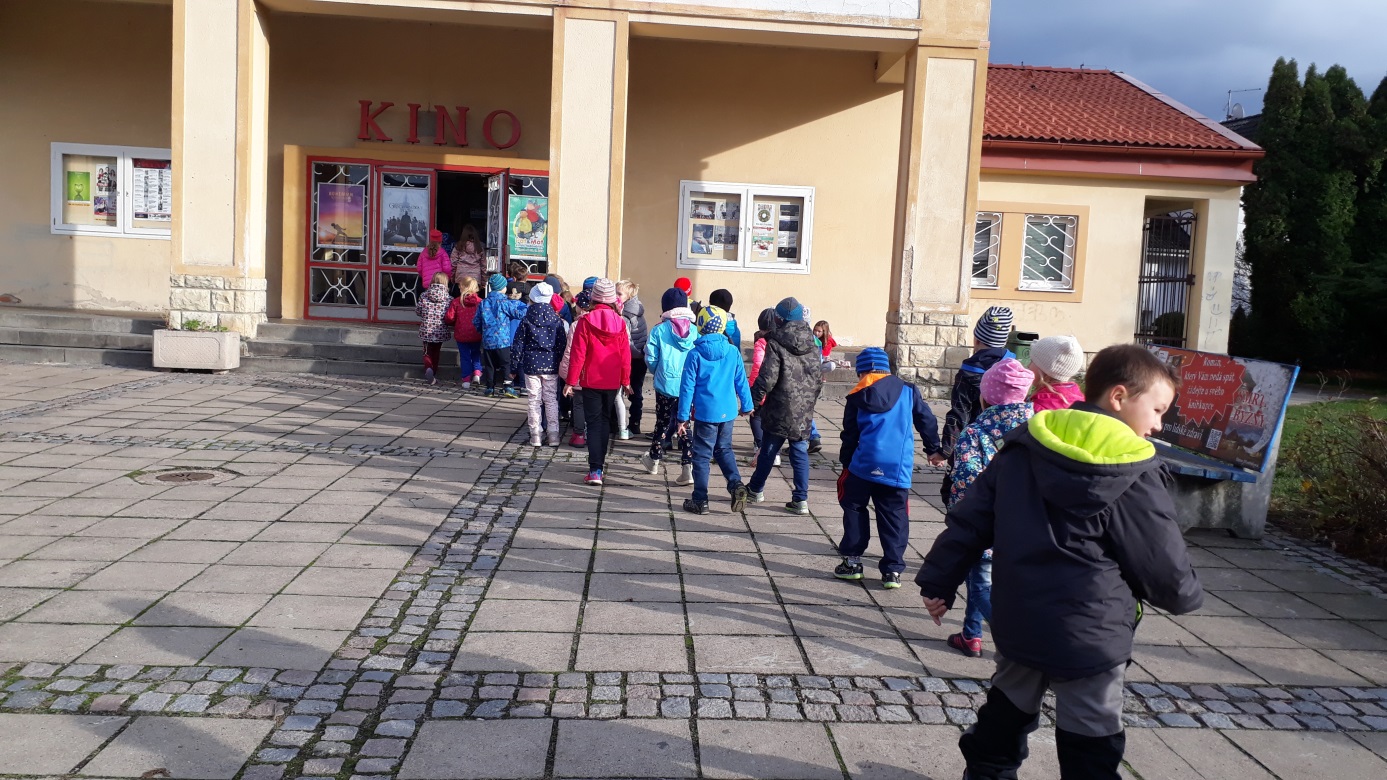 Ve středu  14.11. 2018 navštívily děti se školní družinou filmové představení v Kině Máj Choceň -Když draka bolí hlava. Jedná se o nově natočenou  československou pohádku. Plánujeme ještě jednunávštěvu místního kina v tomto školním roce.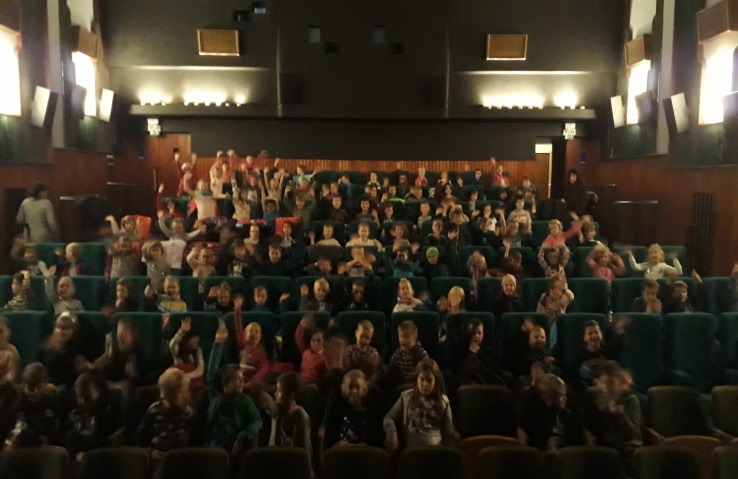 